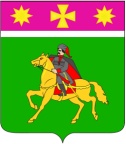 АДМИНИСТРАЦИЯ ПОЛТАВСКОГО СЕЛЬСКОГО ПОСЕЛЕНИЯКРАСНОАРМЕЙСКОГО РАЙОНА П О С Т А Н О В Л Е Н И Еот 01.04.2022                                                                                                    №73станица ПолтавскаяО внесении изменений в постановление администрации Полтавского сельского поселения Красноармейского района от 3 апреля 2017 г. № 101 «Об утверждении ведомственного перечня отдельных видов товаров, работ, услуг, в отношении которых администрацией Полтавского сельского поселения Красноармейского района и подведомственными учреждениями определены требования к потребительским свойствам (в том числе качеству) и иным характеристикам (в том числе предельные цены товаров, работ, услуг)»Руководствуясь Федеральным законом от 5 апреля 2013 г. № 44-ФЗ «О контрактной системе в сфере закупок товаров, работ, услуг для обеспечения государственных и муниципальных нужд», на основании  постановления Правительства РФ от 2 сентября 2015 г. № 926 «Об утверждении Общих правил определения требований к закупаемым заказчиками отдельным видам товаров, работ, услуг (в том числе предельных цен товаров, работ, услуг)» в соответствии с Уставом Полтавского сельского поселения Красноармейского района администрация Полтавского сельского поселения Красноармейского района    п о с т а н о в л я е т: 1. Внести изменение в постановление администрации Полтавского сельского поселения Красноармейского района от 3 апреля 2017 года № 101 «Об утверждении ведомственного перечня отдельных видов товаров, работ, услуг, в отношении которых администрацией Полтавского сельского поселения Красноармейского района и подведомственными учреждениями определенытребования к потребительским свойствам (в том числе качеству) и иным характеристикам (в том числе предельные цены товаров, работ, услуг)» изложив приложение в новой редакции.2. Структурным подразделениям администрации Полтавского сельского поселения Красноармейского района, казенным учреждениям, подведомственным администрации Полтавского сельского поселения Красноармейского района, при осуществлении соответствующих закупок руководствоваться обязательным перечнем, прилагаемым к настоящему постановлению.3. Общему отделу (Соколовская М. А.) разместить настоящее постановление на официальном сайте администрации Полтавского сельского поселения Красноармейского района в информационно-телекоммуникационной сети «Интернет»4. Контроль за выполнением настоящего постановления оставляю за собой.5. Постановление вступает в силу со дня его подписания и распространяет свое действие на правоотношения, возникшие с 1 января 2022 года. Исполняющий обязанности главыПолтавского сельского поселения     Красноармейского района                                                                   В. А. Гористов                                           ПриложениеУТВЕРЖДЕНпостановлением администрацииПолтавского сельского поселенияКрасноармейского районаот 01.04.2022г. № 73ВЕДОМСТВЕННЫЙ ПЕРЕЧЕНЬ
отдельных видов товаров, работ, услуг, их потребительские свойства
и иные характеристики, а также значения таких свойств и характеристик(форма)Начальник отдела по торгам и закупкам для муниципальных нужд администрации Полтавского сельского поселенияКрасноармейского района                                                                                                                                      Е. В. Алексеенко№
п/пКод
по
ОКПД2Наименование отдельных видов товаров, работ, услугТребования к качеству, потребительским свойствам и иным характеристикам
(в том числе предельные цены)Требования к качеству, потребительским свойствам и иным характеристикам
(в том числе предельные цены)Требования к качеству, потребительским свойствам и иным характеристикам
(в том числе предельные цены)Требования к качеству, потребительским свойствам и иным характеристикам
(в том числе предельные цены)Требования к качеству, потребительским свойствам и иным характеристикам
(в том числе предельные цены)Требования к качеству, потребительским свойствам и иным характеристикам
(в том числе предельные цены)№
п/пКод
по
ОКПД2Наименование отдельных видов товаров, работ, услугнаименование характеристикиединица измеренияединица измерениязначение характеристикизначение характеристикизначение характеристики№
п/пКод
по
ОКПД2Наименование отдельных видов товаров, работ, услугнаименование характеристикикод по ОКЕИнаименованиеГлава муниципального образованияВысшие, главные должности муниципальной службыВедущие, старшие, младшие должности муниципальной службы123456777129.10.22Средства транспортные с двигателем с искровым зажиганием, с рабочим объемом цилиндров не более 1500 куб. см, новыеМощность двигателя251Лошадиная силаНе более 200Не более 200Не более 200129.10.22Средства транспортные с двигателем с искровым зажиганием, с рабочим объемом цилиндров не более 1500 куб. см, новыеКомплектацияСтандартнаяСтандартнаяСтандартная129.10.22Средства транспортные с двигателем с искровым зажиганием, с рабочим объемом цилиндров не более 1500 куб. см, новыеПредельная цена383РубльНе более 1,5 млнНе более 1,0 млнНе более 1,0 млн231.01.11Мебель металлическая для офисовМатериал – металлПредельное значение: кожа натуральная. Возможные значения: искусственная кожа, мебельный (искусственный) мех, искусственная замша (микрофибра), ткань, нетканые материалыПредельное значение: кожа натуральная. Возможные значения: искусственная кожа, мебельный (искусственный) мех, искусственная замша (микрофибра), ткань, нетканые материалыПредельное значение: искусственная кожа. Возможные значения: мебельный (искусственный) мех, искусственная замша (микрофибра), ткань, нетканые материалы231.01.11Мебель металлическая для офисовОбивочные материалыПредельное значение: кожа натуральная. Возможные значения: искусственная кожа, мебельный (искусственный) мех, искусственная замша (микрофибра), ткань, нетканые материалыПредельное значение: кожа натуральная. Возможные значения: искусственная кожа, мебельный (искусственный) мех, искусственная замша (микрофибра), ткань, нетканые материалыПредельное значение: искусственная кожа. Возможные значения: мебельный (искусственный) мех, искусственная замша (микрофибра), ткань, нетканые материалы231.01.11Мебель металлическая для офисовПредельная цена383РубльНе более 80 000,00Не более 70 000,00Не более 50 000,00326.30.11.150Аппаратура передающая для радиосвязи, радиовещания и телевидения. Пояснения по требуемой продукции: телефоны мобильныеТип устройства (телефон/смартфон)СмартфонСмартфонСмартфон326.30.11.150Аппаратура передающая для радиосвязи, радиовещания и телевидения. Пояснения по требуемой продукции: телефоны мобильныеПоддерживаемые стандартыGSM, CDMAGSM, CDMAGSM, CDMA326.30.11.150Аппаратура передающая для радиосвязи, радиовещания и телевидения. Пояснения по требуемой продукции: телефоны мобильныеВремя работы5 часов и более5 часов и более5 часов и более326.30.11.150Аппаратура передающая для радиосвязи, радиовещания и телевидения. Пояснения по требуемой продукции: телефоны мобильныеМетод управления (сенсорный/кнопочный)СенсорныйСенсорныйСенсорный326.30.11.150Аппаратура передающая для радиосвязи, радиовещания и телевидения. Пояснения по требуемой продукции: телефоны мобильныеКоличество SIM-карт1 и более 1 и более 1 и более326.30.11.150Аппаратура передающая для радиосвязи, радиовещания и телевидения. Пояснения по требуемой продукции: телефоны мобильныеНаличие модулей и интерфейсовНаличие wi-fi, Bluetooth, USB, GPSНаличие wi-fi, Bluetooth, USB, GPSНаличие wi-fi, Bluetooth, USB, GPS326.30.11.150Аппаратура передающая для радиосвязи, радиовещания и телевидения. Пояснения по требуемой продукции: телефоны мобильныеПредельная цена383РубльНе более 15 000 руб.Не более 15 000 руб.Не более 7 000 руб.431.01.12.Мебель деревянная для офисов, административных помещений, учебных заведений, учреждений культуры и т.п.материал (вид древесины)предельное значение - массив древесины «ценных» пород (твердолиственных и тропических);возможные значения: древесина хвойных и мягколиственных породвозможные значения - древесина хвойных и мягколиственных породвозможные значения - древесина хвойных и мягколиственных пород431.01.12.Мебель деревянная для офисов, административных помещений, учебных заведений, учреждений культуры и т.п.Предельная цена383РубльНе более 70тыс.Не более 70тыс.Не более 50тыс.531.01.12.160Мебель для сидения с деревянным каркасомматериал (вид древесины)предельное значение - массив древесины «ценных» пород (твердолиственных и тропических);возможные значения: древесина хвойных и мягколиственных пород:береза, лиственница, сосна, ельвозможное значение - древесина хвойных и мягколиственных пород:береза, лиственница, сосна, ельвозможное значение - древесина хвойных и мягколиственных пород: береза, лиственница, сосна, ель531.01.12.160Мебель для сидения с деревянным каркасомобивочные материалыпредельное значение - кожа натуральная;возможные значения: искусственная кожа; мебельный (искусственный) мех, искусственная замша (микрофибра), ткань, нетканые материалыпредельное значение - искусственная кожа;возможные значения: мебельный (искусственный) мех, искусственная замша (микрофибра), ткань, нетканые материалыпредельное значение - искусственная кожа;возможные значения; мебельный (искусственный) мех, искусственная замша (микрофибра), ткань, нетканые материалы531.01.12.160Мебель для сидения с деревянным каркасомПредельная цена383РубльНе более 60 000,00Не более 60 000,00Не более 45 000,00631.01.11.150Мебель для сидения с металлическим каркасомматериал (металл), обивочные материалыпредельное значение - кожа натуральная;возможные значения: искусственная кожа, мебельный (искусственный) мех, искусственная замша (микрофибра), ткань, нетканые материалыпредельное значение - искусственная кожа;возможные значения: мебельный (искусственный) мех, искусственная замша (микрофибра), ткань, нетканые материалыпредельное значение - искусственная кожа;возможные значения: мебельный (искусственный) мех, искусственная замша (микрофибра), ткань, нетканые материалы631.01.11.150Мебель для сидения с металлическим каркасомПредельная цена383РубльНе более 70 000,00Не более 70 000,00Не более 50 000,00726.20.16Устройства ввода/вывода данных, содержащие (не содержащие) в одном корпусе запоминающие устройства.Пояснение по требуемой продукции: принтеры, сканеры, многофункциональные устройстваметод печати (струйный/ лазерный – для принтера/многофункционального устройства), разрешение сканирования (для сканера/ многофункционального устройства), цветность (цветной/черно-белый), максимальный формат, скорость печати/сканирования, наличие дополнительных модулей и интерфейсов (сетевой интерфейс, устройства чтения карт памяти и т.д.)Лазерный, цветной/ черно-белый, максимальный формат А4, разрешение сканирования не более 1200х1200 dpi, скорость сканирования не более 30 изображений/ минуту, скорость печати не более 45 стр/минуту, интерфейсы USB, RJ-45, встроенный сервер сетевой печатиЛазерный, цветной/ черно-белый, максимальный формат А4, разрешение сканирования не более 1200х1200 dpi, скорость сканирования не более 30 изображений/ минуту, скорость печати не более 45 стр/минуту, интерфейсы USB, RJ-45, встроенный сервер сетевой печатиЛазерный, цветной/ черно-белый, максимальный формат А4, разрешение сканирования не более 1200х1200 dpi, скорость сканирования не более 30 изображений/ минуту, скорость печати не более 45 стр/минуту, интерфейсы USB, RJ-45, встроенный сервер сетевой печати726.20.16Устройства ввода/вывода данных, содержащие (не содержащие) в одном корпусе запоминающие устройства.Пояснение по требуемой продукции: принтеры, сканеры, многофункциональные устройстваПредельная цена383Рубльне более 80 000,00не более 80 000,00не более 80 000,00826.20.12Машины вычислительные электронные цифровые портативные массой не более 10 кг для автоматической обработки данных («лэптопы», «ноутбуки», «сабноутбуки»).Пояснение по требуемой продукции: ноутбуки, планшетные компьютерыразмер и тип экрана, вес, тип процессора, частота процессора, размер оперативной памяти, объем накопителя, тип жесткого диска, оптический привод, наличие модулей Wi-Fi, Bluetooth, поддержки 3G, (UMTS), тип видеоадаптера, время работы, операционная система, предустановленное программное обеспечение, предельная цен826.20.12Машины вычислительные электронные цифровые портативные массой не более 10 кг для автоматической обработки данных («лэптопы», «ноутбуки», «сабноутбуки»).Пояснение по требуемой продукции: ноутбуки, планшетные компьютерыПредельная цена383Рубльне более 65 000,00не более 65 000,00не более 55 000,00926.20.15Машины вычислительные электронные цифровые прочие, содержащие или не содержащие в одном корпусе одно или два из следующих устройств для автоматической обработки данных: запоминающие устройства, устройства ввода, устройства вывода.Пояснение по требуемой продукции:компьютеры персональные настольные, рабочие станции выводатип (моноблок/системный блок и монитор), размер экрана/монитора, тип процессора, частота процессора, размер оперативной памяти, объем накопителя, тип жесткого диска, оптический привод, тип видеоадаптера, операционная система, предустановленное программное обеспечение, предельная цена926.20.15Машины вычислительные электронные цифровые прочие, содержащие или не содержащие в одном корпусе одно или два из следующих устройств для автоматической обработки данных: запоминающие устройства, устройства ввода, устройства вывода.Пояснение по требуемой продукции:компьютеры персональные настольные, рабочие станции выводаПредельная цена383Рубльне более 95 000,00не более 95 000,00не более 95 000,00